НАЦІОНАЛЬНА АКАДЕМІЯ ПЕДАГОГІЧНИХ НАУК УКРАЇНИДЕРЖАВНИЙ ВИЩИЙ НАВЧАЛЬНИЙ ЗАКЛАД«УНІВЕРСИТЕТ МЕНЕДЖМЕНТУ ОСВІТИ»ВИПУСКНА РОБОТАВПРОВАДЖЕННЯ ДИСТАНЦІЙНОГО НАВЧАННЯ В НАВЧАЛЬНО-ВИХОВНИЙ ПРОЦЕС                               ВНЗ І-ІІ РІВНІВ АКРЕДИТАЦІЇВикладач англійської мови Педагогічного коледжу Львівського національного університету імені Івана ФранкаШалаєва Ольга ЗіновіївнаДо захисту_______________________(підпис завідувача кафедри)Львів 2018ЗМІСТВСТУП	3РОЗДІЛ І.  СУТЬ ДИСТАНЦІЙНОГО НАВЧАННЯ	4  Історія виникнення дистанційного навчання	4  Форми дистанційного навчання	6  Особливості дистанційної форми навчання	8    Основні технології та інструменти дистанційного навчання	11  Плюси і мінуси дистанційного навчання, його ефективність	14РОЗДІЛ ІІ.  ЗАСТОСУВАННЯ ДИСТАНЦІЙНОГО НАВЧАННЯ 	20  Використання дистанційного навчання для розвитку 	20      творчих  здібностей студентів.  Реалізація технологій дистанційного навчання і	23      дистанційного обслуговування за кордоном та в Україні       на сучасному етапіВИСНОВКИ	27СПИСОК ВИКОРИСТАНИХ ДЖЕРЕЛ	30ВСТУПАктуальність проблеми розвитку дистанційної освіти викликана тим, що в сучасних умовах кардинально змінюються вимоги до спеціалістів. При цьому на центральне місце виступає не використання раніше отриманих знань, а генерація і впровадження нових ідей, що і диктує нові вимоги до підготовки кадрів. В зв'язку з цим освіта впродовж життя стає все більш необхідною, набуває нових форм та значення. Нині досягнення в області інформаційних технологій та телекомунікацій дозволяють розвиток дистанційного навчання, як різновид безперервної освіти, яке супроводжує інформаційне суспільство, бо формує всебічно розвинену особистість, здатну орієнтуватися в інформаційному середовищі. Важливе значення даної проблеми зумовлене тим, що з розвитком сучасних інформаційних технологій відкриваються нові перспективи для підвищення ефективності освітнього процесу. Змінюється сама парадигма освіти. Велика роль надається методам активного пізнання, самоосвіті, дистанційним освітнім програмам. В умовах запровадження в систему вищої освіти України зарубіжного досвіду, є актуальним вивчення аспектів розвитку дистанційної освіти, як прогресивного навчання. Мета даної роботи – проаналізувати особливості дистанційного навчання в системі вищої освіти, зокрема ВНЗ I та II рівнів акредитації, визначити переваги і недоліки його функціонування, історію виникнення, форми, відмінності та особливості дистанційного навчання. РОЗДІЛ І.  СУТЬ ДИСТАНЦІЙНОГО НАВЧАННЯ  Історія виникнення дистанційного навчанняУ Європі в кінці XVIII століття, з появою регулярного і доступного поштового зв'язку, виникло "кореспондентське навчання". Студенти поштою отримували учбові матеріали, переписувалися з педагогами і складали іспити довіреній особі або у вигляді наукової роботи. Початок XX століття характеризується бурхливим технологічним зростанням, наявністю телеграфу і телефону. Але достовірних фактів про їх використання в навчанні немає. В той же час, продовжується епоха "кореспондентського навчання", безліч Вузів у всьому світі вели і ведуть його до цих пір.Поява радіо і телебачення внесла зміни в дистанційні методи навчання. Це був значний прорив, аудиторія навчання зросла в сотні разів. Багато хто ще пам'ятає повчальні телепередачі, які йшли, починаючи з 50-х років. Проте у телебачення і радіо був істотний недолік – у студента не було можливості отримати зворотний зв'язок.У 1969 р. у Великобританії був відкритий перший у світі університет дистанційної освіти – Відкритий Університет Великобританії, він був названий так, щоб показати його доступність за рахунок невисокої ціни і відсутності необхідності часто відвідувати аудиторні заняття.Інші відомі університети з програмами дистанційного навчання за кордоном: University of South Africa, 1946, Fern University in Hagen (Німеччина, 1974), Національний технологічний університет (США, 1984) (програми дистанційного навчання з інженерних спеціальностей), Відкритий університет Хаген (Німеччина), INTEC-колледж Кейптауна (ЮАР), Іспанський національний університет дистанційного навчання, Відкрита школа бізнесу Британського відкритого університету, Австралійська територіальна інформаційна мережа.В кінці 80-х доступність персональних комп'ютерів дала нову надію, пов'язану із спрощенням і автоматизацією навчання. Комп'ютерні навчальні програми з'явилися на перших комп'ютерах у вигляді різних ігор.У 1988 був реалізований радянсько-американський проект "Шкільна електронна пошта".Піонерами супутникових технологій дистанційного навчання в 1990-х стали Міжнародна асоціація "Знання" і її колективний член Сучасна гуманітарна академія.В Україні поняття дистанційного навчання (ДН) належить до тих дидактичних понять, місце яких серед дидактичних категорій не є суворо визначеним. Цьому сприяла відсутність донедавна єдиної концепції ДН. Нині існують різні погляди на дистанційне навчання – від його абсолютизації як нової універсальної форми навчання, спроможної змінити традиційну освіту, до технології комплектування засобів і методів передачі навчальної інформації.Деякі дослідники стверджують, що термін "дистанційне навчання" означає таку організацію навчального процесу, під час якого викладач розробляє навчальну програму, яка в основному базується на самостійному навчанні студентів чи учнів. Таке середовище навчання характеризується тим, що студент, переважно, а деколи і зовсім, відокремлений від викладача в просторі або часі. Водночас студенти і викладачі мають змогу вести діалог між собою за допомогою засобів телекомунікації.Дослідники підкреслюють, що не варто ставити знак рівності між дистанційним навчанням і заочним навчанням, оскільки дистанційне навчання передбачає не лише розширення спектру носіїв інформації і засобів доступу до них, а й наявність постійного спілкування між викладачем і студентом через телекомунікаційні канали. Тому  дистанційне навчання вони розглядають як елемент навчального процесу інформаційно-освітньої системи віддаленого доступу, в основі якої - сучасні інформаційні технології.Американські фахівці з проблем дистанційного навчання вважають, що воно, у найширшому розумінні, це "інструкції до навчання, які передаються на відстані одному або багатьом індивідам, що перебувають в одному або декількох місцях". Українські фахівці під час створення Українського центру дистанційної освіти погодилися під дистанційною формою навчання розуміти таку форму, яка використовує глобальні комп'ютерні комунікації (як Інтернет) і базується на індивідуальній роботі студентів з чітко підібраним навчальним матеріалом та активному спілкуванні з викладачем та іншими студентами.У XXI столітті доступність комп'ютерів і Інтернету роблять поширення дистанційного навчання ще простішим і швидшим. Інтернет став величезним проривом, значно більшим, ніж радіо і телебачення. З'явилася можливість спілкуватися і отримувати зворотний зв'язок від будь-якого студента, де б він не знаходився. Розповсюдження "швидкого інтернету" дало можливість використовувати "он-лайн" семінари (вебінари), Інтернет-конференції тощо для навчання.Форми дистанційного навчанняДистанційне навчання – форма організації і реалізації навчально-виховного процесу, за якою його учасники (об’єкт і суб’єкт навчання) здійснюють навчальну взаємодію принципово і переважно екстериторіально (тобто, на відстані, яка не дозволяє і не передбачає безпосередню навчальну взаємодію учасників віч-на-віч), тобто, коли учасники територіально знаходяться поза межами можливої безпосередньої навчальної взаємодії і коли у процесі навчання їх особиста присутність у певних навчальних приміщеннях навчального закладу не є обов’язковою.У рамках дистанційної форми навчання виділяють такі модифікації, які потребують відповідної апробації:1.  Дистанційна форма навчання. Студент індивідуально записується на курс та навчається дистанційно за методикою відповідного навчального центру.2.  Дистанційно-очна форма навчання. Студент вивчає предмет у навчальному закладі та має можливість додатково вивчати його дистанційно. Тьютор – це дистанційний викладач. За такої форми навчання дистанційні матеріали органічно залучаються в традиційний навчальний процес.3.  Класно-дистанційна форма. Студенти одного курсу (одного ВНЗ) вивчають предмет за дистанційною формою. Вони мають можливість спілкуватися зі своїм викладачем. Кількість очних занять зменшується, вони перетворюються на очні консультації. У ролі тьютора виступає викладач ВНЗ.4.  Дистанційна форма навчання з викладачем-куратором. Студенти навчаються дистанційно, а тьютором є викладач іншого ВНЗ. Причому викладач з предмету дистанційного навчання є викладачем-куратором, він виконує функції консультанта на місці (роз’яснює деталі дистанційного навчання та незрозумілі місця з предмету).5.  Студенти беруть участь в окремих тематичних семінарах, які обговорюються на очних заняттях. Можливі й інші форми навчання.Отже, ми бачимо, що можливі різні форми дистанційного навчання, саме це і забезпечить особистісно-орієнтований підхід у навчанні. Реалізація дистанційного навчання в освіті буде дуже корисним ще й тому, що вона дозволить розв’язати низку завдань, які можна сформулювати так:забезпечення доступності різноманітних навчальних ресурсів;здобування загальної і професійної освіти в зрозумілій, адекватній і відповідній формі для того, хто навчається;важливість для психологічного розвитку студента – його залучення в систематичну навчальну діяльність під безпосереднім керівництвом викладача;розвиток творчих та інтелектуальних здібностей за допомогою відкритого і вільного використання всіх освітніх ресурсів і програм, у тому числі, доступних в Інтернеті;обмін даними, комунікативна діяльність на базі спільних інтересів, перш за все професійних і освітніх;сприяння розвитку профільної освіти у ВНЗ;організація дозвілля, відпочинку і розвитку;підвищення кваліфікації, перепідготовка або зміна професійної діяльності.Оскільки дистанційне навчання суттєво відрізняється від традиційної форми навчання, то необхідно провести деякі дослідження, розробити методики навчання, але ці завдання ускладнюються певними причинами:1)     висока динаміка змін умов навчання і вимог до результату;2)     варіативність і швидка змінюваність засобів навчання і навчальних середовищ, що використовуються в дистанційному навчанні;3)     мобільність студентів. Як відносно місця навчання, так і відносно методів, середовищ, 4)     високий темп змін та розвитку самого поняття дистанційного навчання;5)     протиріччя високої варіативності і мобільності навчання з необхідністю забезпечення взаємної погодженості різних етапів навчання і порівняння результатів;6)     тенденції до істотної індивідуалізації в навчанні.Стає зрозумілим, що повне усунення цих причин неможливе та й не потрібне. Але у зв’язку з вимогами, які висуває суспільство до нинішнього випускника, не викликає сумнівів і той факт, що поєднання традиційних форм навчання з дистанційними найближчим часом обов’язково відбудеться.1.3.  Особливості дистанційної форми навчанняДля дистанційного навчання дуже важливий зв’язок зі студентом, тому що сучасне навчання, а особливо на відстані, не має такої можливості. З часом у нього може згаснути інтерес, розсіюватися увага. Студентові важко стимулювати себе до самостійного навчання, оскільки він не знаходиться в колективі, де існує ще й такий стимул як конкуренція (наприклад, бути найкращим студентом у групі) або просто проведення емоційної дискусії з певного питання. Тому до викладача, що працює в системі дистанційного навчання, є певні вимоги: відповідати дуже швидко на листи; хвалити оперативність слухачів; встановити чіткий графік спілкування в режимі on-line і чітко його дотримуватися; створити атмосферу психологічного комфорту та ін. Важливо створити сприятливий настрій, емоційне піднесення, умови для повноцінної самореалізації студента, прояву успішності, самоствердження, підвищення його самооцінки.Істотною рисою дистанційної педагогічної діяльності є її орієнтування на освіту, яка базується на організації пізнавальної діяльності в індивідуальних і колективних формах у вигляді діяльності самоосвітньої; системну діагностику особистих якостей студента і підтримка його індивідуального зростання; використання можливостей інформаційного освітнього середовища. Значущим фактором для досягнення якісних результатів є рівень організації педагогічного процесу мережевим викладачем.У дистанційному навчанні важливо знати кожного студента, його особливості: інтроверт він чи екстраверт, мислить більш логічно, раціонально чи дуже емоційний, спирається більше на відчуття.У зв’язку з різним підходом до організації дистанційного чи традиційного навчання суттєво відрізняються і самі форми та методи навчання. Особливостями дистанційної форми навчання порівняно з традиційною звично вважають:Гнучкість. Студенти, які навчаються за дистанційною формою навчання, як правило, не відвідують регулярних занять у вигляді лекцій та семінарів, а працюють у зручний для себе час у зручному місці та в зручному темпі, що дає значну перевагу для тих, хто не може або не хоче змінити свій зручний ритм життя. Кожний може вчитися стільки, скільки йому особисто необхідно для засвоєння предмета й отримання необхідних заліків з вибраних курсів, що забезпечує принципово новий доступ до освіти за умов збереження її якостей.Модульність. В основу програми дистанційного навчання закладено модульний принцип. Кожна окрема дисципліна або низка дисциплін, що їх освоїли студенти, створюють цілісне уявлення про відповідну предметну сферу. Це дає змогу з переліку незалежних навчальних курсів формувати навчальний план, який відповідає індивідуальним або груповим потребам.Паралельність. Можна поєднувати основну професійну діяльність з навчанням.Віддаленість. Відстань від місця перебування того, хто навчається, до навчального закладу (за умови якісної роботи зв'язку) не є перешкодою для ефективного освітнього процесу.Асинхронність. У процесі навчання і той, хто навчає, і той, хто навчається, можуть реалізовувати технологію навчання та учіння незалежно в часі, тобто за зручним для кожного розкладом і в зручному темпі.Масовість. Кількість студентів дистанційної форми навчання не є критичним параметром. Вони мають доступ до багатьох джерел навчальної інформації (електронні бібліотеки, бази даних), а також можуть спілкуватися один з одним і з викладачем через засоби зв'язку або за допомогою інших засобів інформаційних технологій.Рентабельність. Йдеться про ефективність дистанційного навчання. Середня оцінка зарубіжних і українських освітніх систем ДН засвідчує, що вартість їх приблизно на 50% дешевша, в основному завдяки ефективнішому використанню наявних навчальних площ і технічних засобів інформаційних технологій, а також більш сконцентрованому змісту навчальних матеріалів та орієнтованості технологій дистанційного навчання на значну кількість студентів.Статус науково-педагогічного працівника. Йдеться про нову роль викладача, коли він виконує такі функції, як координація пізнавального процесу, корекція курсу, який вивчають, консультування, керівництво навчальними проектами і т. д. Взаємодія з тими, хто навчається, може здійснюватися і за допомогою електронної пошти, і під час безпосереднього контакту.Статус студента. Точніше, нова роль того, хто навчається, або, як більш прийнято в системі дистанційного навчання, слухача. Щоб пройти ДН, від нього вимагають особливої мотивованості, самоорганізації, працелюбності і необхідного початкового рівня освіти.Нові інформаційні технології. У  дистанційному навчанні використовують переважно нові інформаційні технології (комп'ютери, аудіо, відеотехніка, системи телекомунікації та ін.). Тому реалізація дистанційного навчання передбачає знання слухачами не лише цих технологій, а й використання в повній мірі можливостей та додатків ПК (Internet, Word, Excel тощо).  Основні технології та інструменти дистанційного навчанняДистанційне навчання – це навчання, при якому надання студенту  істотної частини навчального матеріалу і більша частина взаємодії з  викладачем здійснюються з використанням сучасних інформаційних  технологій: супутникових зв'язків, комп'ютерних телекомунікацій,  національного і кабельного телебачення, мультимедіа, навчальних систем.Технології дистанційного навчання – це інформаційні технології створення, передачі та збереження навчальних матеріалів, організації й супроводу навчального процесу дистанційного навчання за допомогою телекомунікаційного зв’язку.Сучасні інформаційні технології швидко змінюються. Це стосується  як можливостей технологій так і їх вартості. Звичайно, у дистанційному  навчанні слід використовувати найкращі зразки технологій. Для їх вибору  можна скористатися такими правилами. Добра технологія:Завжди доступна.Завжди включена (або може бути запущена однією командою,  або стартує автоматично за потребою).Завжди зв'язує.Стандартизована.Проста.Не потребує частин (CD-ROM – частина, яка може бути  відсутня, розміщення інформації в Інтернет позбавляє цього  недоліку);Персоніфікована.Модульна.Робить те, що ви бажаєте (мінімізує помилки).На сьогодні можна виділити кілька технологій дистанційного навчання:мережна технологія – вид дистанційної технології навчання, що базується на використанні телекомунікаційних мереж та засобів Internet для забезпечення студентів навчально-методичними матеріалами, інтерактивної взаємодії з тьюторами та організації дистанційного педагогічного контролю;кейс-технологія – вид дистанційної технології навчання, що базується на використанні наборів (кейсів) текстових, аудіовізуальних та мультимедійних навчально-методичних матеріалів для самостійного вивчення студентами при організації регулярних консультацій з викладачами та контролю знань дистанційним або традиційним способами;ТВ-технологія – вид дистанційної технології навчання, що базується на використанні систем телебачення для доставки студентам навчально-методичних матеріалів та організації регулярних консультацій у викладачів та контролю знань дистанційним або традиційним способами.Наведемо коротку анотацію інструментів спілкування учасників навчального мережевого середовища.Електронна пошта – це стандартний сервіс Інтернету, що забезпечує передавання повідомлень, як у формі звичайних текстів, так і в інших формах (програмах, графіці, звуках, відео). У системі освіти електронна пошта використовується для організації спілкування викладача й студента, а також студентів між собою.Форум – найпоширеніша форма спілкування викладача й студентів у дистанційному навчанні. Кожний форум присвячений будь-якій проблемі або темі. Модератор форуму (мережевий викладач) реалізує дискусію чи обговорення, стимулюючи його питаннями, повідомленнями, новою цікавою інформацією. Програмне забезпечення форумів дозволяє приєднати різні файли певного розміру. Кілька форумів можна об’єднати в один великий. Чат – спілкування користувачів мережі в режимі реального часу, засіб оперативного спілкування людей через Інтернет. Є кілька різновидів чатів: текстовий, голосовий, аудіовідеочат. Найбільш поширений текстовий чат. Голосовий чат дозволяє спілкуватися за допомогою голосу, що, наприклад, є важливим моментом під час вивчення іноземної мови у дистанційній формі. Відеоконференція (вебінар) – це конференція реального часу в on-line режимі. Вона проводиться у визначений день і в призначений час. Для якісного проведення відеоконференції, як і телеконференції, необхідна її чітка підготовка: створення програм (цим займається мережевий викладач), своєчасна інформація на сайті і розсилка за списком (виконує педагог-куратор). Відеоконференція – один із сучасних способів зв’язку, що дозволяє проводити заняття у «віддалених аудиторіях», коли студенти і викладач знаходяться на відстані. Отже, обговорення й прийняття рішень, дискусії, захист проектів відбуваються у режимі реального часу. Викладач і студенти можуть бачити один одного, викладач має можливість супроводжувати лекцію наочним матеріалом.Блог. Це форма спілкування, яка нагадує форум, де право на публікацію належить одній особі чи групі людей. Технології Wi-Fi забезпечують можливість колективної роботи з документами, це енциклопедії колективного авторства. Ці технології можливі в організації колективної роботи у мережевому навчальному товаристві, де відбувається навчання з використанням проектного методу. Проаналізовані сучасні педагогічні технології дають загальну картину можливостей організації повноцінної, якісної освіти у інформаційно-освітньому середовищі.   Плюси і мінуси дистанційного навчання, його ефективністьБез навчання в сучасному світі не обійтись, адже будь-яка освічена людина має володіти чималим багажем знань. Причому дуже важливо цей багаж постійно оновлювати, інакше важко буде наздогнати стрімкий перебіг життя. А відстати від нього – означає бути неконкурентоспроможним на ринку праці, втратити можливість одержати бажану роботу. Вирішити цю й багато інших проблем допоможе дистанційне навчання.Дехто уявляє інформаційні ресурси дистанційного навчання, як сукупність відсканованих підручників, розміщених в Інтернеті, які потрібно прочитати, а потім переказати. Але це далеко не так. Звичайно, якісно створені мультимедійні підручники є частиною ресурсу дистанційного навчання, проте головний його аспект – це постійне інтерактивне спілкування студента з викладачем (у форумі, через електронну пошту чи програму SKYPE). Не менш важливою складовою дистанційного навчання є спілкування студентів між собою: виконання завдань у групах, проведення семінарів та дискусій у режимі он-лайн. Без усіх цих інтерактивних форм навчання й спілкування процес вивчення курсу на відстані стає статичним і недостатньо ефективним.Переваги дистанційного навчання: По-перше, навчання проходить за схемою "24x7" або "anywhere-anytime". Тобто, той хто навчається, може сам обирати час і місце навчання (з дому, з роботи і т.д.). По-друге, індивідуальний підхід до кожного. Викладач дистанційної форми виступає більше у ролі помічника, наставника, радника. Крім індивідуальної роботи, в системах дистанційного навчання часто організовується робота у невеликих групах. Робота у групах може мати суттєвий вплив на засвоєння навчального матеріалу. По-третє, обмежена тривалість при високій якості навчання. Ще до переваг дистанційного навчання можна віднести екстериторіальність, доступність для всіх учасників навчально-виховного процесу, синхронний і асинхронний режими взаємодії його учасників: викладач – студент, студент – студент, студент – навчальна група; можливість залучення до навчання спеціалістів із певних галузей; одночасне з вивченням інших предметів, практичне засвоєння інструментів ІКТ – створення додаткових умов для впровадження ІКТ в освітні системи тощо.На сучасному рівні освіти в Україні впровадження дистанційного навчання є незамінним і більш ефективним в порівнянні з традиційним ще і в наступних випадках:Дистанційне навчання (в поєднанні з традиційним) дає змогу педагогам уникнути розбіжності між рекомендаціями щодо необхідної кількості годин з навчального предмету і фактично прочитаними.В малокомплектних групах навчальний матеріал буде викладений повністю, а не методом ущільнення з розрахунком на кількість студентів. Для цього необхідно розміщувати в Internet  необхідний навчальний матеріал, а після його вивчення студентами проводити контрольне оцінювання у будь-якій формі.Дистанційне навчання є вирішальним і єдино оптимальним шляхом вирішення проблем з викладанням матеріалу під час карантинів чи інших непередбачуваних факторів, які порушують навчально-виховний процес.Дистанційне навчання дасть змогу розміщувати результати оцінювання (можливо, за певною домовленістю зі студентами) для всієї аудиторії (інших слухачів та їх батьків), що, в свою чергу, слугуватиме важливим стимулом для отримання якісної освіти студентами і дасть змогу ефективно і постійно здійснювати учителеві зворотній зв'язок з батьками.Потрібно відмітити, що найбільш популярним є навчання за програмами, що мають чітке спрямування. Тобто ті, хто навчаються, отримують тільки ті знання і навички, які є необхідними для виконання їхньої роботи. При цьому основна увага в процесі навчання приділяється практичному застосуванню отриманих знань і розгляду реальних прикладів. Зазвичай тьютори мають великий досвід практичної роботи у своїй галузі. Необхідні умови для дистанційного навчання: По-перше, доступ до комп'ютера. По-друге, вихід до мережі Internet. Якщо такої можливості немає, можлива кейсова форма: коли студенту видається так званий "кейс", що містить усі необхідні навчальні матеріали і посібники. По-третє, бажання навчатися і вміння працювати самостійно. Це дуже важливо, тому що саме від цих двох рис залежить ефективність всього навчального процесу. Серед недоліків варто виділити психологічну і “комп’ютерну” непідготовленість викладачів. Це пов’язано з традиційною методикою навчання, яка передбачає не віртуальне, а вербальне спілкування між студентом і викладачем.Дуже значним недоліком є і відсутність “живого” спілкування між всіма учасниками навчально-виховного процесу. Потрібно пам’ятати, що “життя в Internet” може привести до так званої емоційної залежності. Крім того, під час дистанційного навчання зникає змога взагалі викладати деякі предмети (фізичне виховання, деякі розділи трудового навчання тощо).Інша проблема – значні грошові витрати для навчального закладу, адже потрібно оновлювати матеріальну базу, комп’ютерну техніку, виділяти приміщення, забезпечувати доступ до Інтернет викладачів та ін..До того ж, в Україні й досі не існує чітких технологічних можливостей аутентифікації студентів. Низку тестів і завдань для самоконтролю вони можуть виконувати дистанційно, але підсумкові іспити їм доведеться складати “очно”.Взагалі для навчання “на відстані” потрібно мати сильну мотивацію й самоорганізацію, бо, як було сказано, дистанційне навчаня – це, передусім, самоосвіта, тобто здатність студента працювати самостійно. Для когось це є перевагою, а для когось, навпаки, – недоліком, – все залежить від людини та її характеру.Ефективність дистанційного навчання.У кожної людини свій стиль навчання, який характеризує найбільш оптимальний для нього механізм сприйняття навчального матеріалу. Існує певний відсоток людей, для яких єдино можливим способом сприйняття навчального матеріалу є аудиторна форма навчання. Проте, як показують дослідження, як мінімум 80% студентів можуть ефективно сприймати навчальні матеріали в будь-якій формі. Це означає, що абсолютна більшість людей здатна ефективно навчатися електронним способом, звичайно ж, за умови наявності адекватного навчального контента (змісту курсів).За наслідками опитування співробітників компаній США тих, що використовують електронне навчання:87% - вважають за краще вчитися в робочий час; 52% - вважають за краще навчатися на своєму робочому місці, а не в спеціальному комп'ютерному класі;84% - хочуть повторно пройти навчання в електронній формі;38% - віддають перевагу електронній формі навчання замість традиційної.Можливості, які надаються студентам дистанційної форми: своєчасне отримання новин організаційного та навчального характеру від тьюторів, організаторів та адміністратора; доступ до навчального розкладу та інформації про навчальні курси;доступ до загальної інформації про тьюторів та інших студентів групи з можливістю відображення їх поточної успішності; організація доступу до дистанційних курсів (навчальних матеріалів), що були розроблені викладачами; організація самостійної роботи (отримання завдань викладачів, їх вирішення, пересилання файлів відповідей та отримання рецензій від викладачів; проходження тестів різних типів;контроль знань (індикація результатів виконаних завдань та пройдених тестів);взаємодія з викладачами та іншими студентами через комунікаційні сторінки, форуми і чати; можливість дистанційного виклику інших суб'єктів системи, які також знаходяться в режимі он-лайн.Можливості, які надаються викладачам дистанційної форми: отримання новин від адміністратора та інших тьюторів, надсилання новин студентам за тематичними групами; отримання інформації про студентів з можливістю відстеження актуального стану результатів самостійної роботи (виконані, протерміновані завдання, результати проходження тестів та інше);створення, редагування та призначення студентам нових завдань (групових, індивідуальних та вибіркових) і тестів різних типів; створення адаптивних практичних робіт, коли перелік завдань призначається кожному студенту індивідуально у залежності від його початкового рівня підготовки; підключення нових дистанційних курсів за відповідними розділами дисциплін, призначення слухачам індивідуальних траєкторій вивчення матеріалів; формування навчального розкладу вивчення курсу; своєчасне отримання повідомлень про нові надходження файлів вирішених студентами завдань; оцінювання та рецензування відповідей студентів; організація роботи у підгрупах; проведення різноманітних опитувань; організація взаємодії зі студентами та іншими тьюторами за допомогою комунікаційних сторінок і загальних форумів; надання тьюторам можливості відстеження роботи студентів впродовж терміну навчання.З вище сказаного можна зробити висновки, що хоча дистанційне навчання в повній мірі і не здатне замінити традиційне, але в найближчому майбутньому воно обов’язково стане складовою частиною навчального процесу.РОЗДІЛ ІІ.  ЗАСТОСУВАННЯ ДИСТАНЦІЙНОГО НАВЧАННЯ2.1.   Використання дистанційного навчання для розвитку творчих здібностей студентів Специфіка інтернет-навчання, що базується на телекомунікаційних технологіях, інтернет-ресурсах і послугах, впливає на способи відбору і структуризації змісту, способи реалізації тих чи інших методів і організаційних форм навчання, що суттєво впливає на функціонування всієї системи. Студент відбирає й обробляє інформацію, висуває гіпотези, приймає рішення, спираючись на власні роздуми, власне бачення проблеми. У центрі пізнання знаходиться проблема, яка вимагає роботи думки для її розв’язання. Пізнавальна діяльність індивіда дозволяє йому виходити за рамки отриманої інформації, будувати нове знання. Роль мережевого викладача полягає в тому, щоб допомогти студентам, стимулювати їх до самостійних роздумів, відкриттів, новим поглядам на досліджуване явище, предмет. Водночас викладач і студент залишаються учасниками цього процесу в активному діалозі.Перетворення, які відбуваються в нашій країні, потребують підготовки хороших кадрів для роботи у всіх сферах господарства України. Молоді спеціалісти повинні бути озброєні не лише міцними знаннями, а й вмінням дивитись вперед, бути готовими приймати відповідальні рішення, проявляти творчість в своїй роботі. Особливе місце у вихованні нового громадянина займає необхідність і потреба навчити його на високому творчому рівні. Особливо цінним буде той спеціаліст, який може вільно висловлювати свої думки, самостійно оцінювати різноманітні життєві явища і факти, виявляючи особисту позицію до них, самостійно знаходити джерела інформації, використовувати вміння і знання в нестандартних ситуаціях, переконливо аргументувати свою особисту позицію, самостійно розвивати власні обдарування і нахили.Зараз незаперечним є той факт, що творчості можна й потрібно вчити. І чим раніше починається ця робота, тим  істотніші та значніші результати.Система відстеження та розвитку творчих здібностей може містити наступні етапи:І етап:   діагностика та врахування рівня знань обдарованих студентів;ІІ етап:  розробка індивідуальних завдань розвитку творчих здібностей студентів;ІІІ етап: творче втілення планів та завдань індивідуального навчання;ІV етап: аналіз, корекція та узагальнення результатів.Система роботи викладача при дистанційному навчанні включає в себе:•   саморозкриття обдарованих студентів;•   задоволення потреб студентів у новій інформації;•   комунікативна адаптація обдарованих студентів;•   допомога студентів у самовираженні;•   самопрезентація у взаєминах з людьми.Творчу людину не можна виховати за рік, на це витрачається все життя.Усе це дає нові можливості для творчого розвитку студентів, допомагає звільнитися від складної й традиційної освіти  і розробляти нові ідеї, дає змогу вирішувати більш цікаві й найважливіші проблеми. Тому робота викладача спрямована на забезпечення сфери освіти теорією і практикою, розробленням й використанням сучасних нових інформаційно-комунікаційних технологій, зорієнтованих на організацію психолого-педагогічної мети навчання.При дистанційному навчанні доречно використовувати  так званий метод перспектив. Для його реалізації викладач перед вивченням певної теми чи на початку навчального семестру перед студентами ставить проблемне завдання, для вирішення якого вони повинні протягом певного терміну не просто вивчити матеріал, зібрати різні цікаві та історичні відомості, а й реалізувати (висвітлити) дану тему в кількох прикладних електронних додатках (наприклад Word, Excel, Power Paint, Publisher тощо).Головним елементом навчальної діяльності є осмислення мети, яке дуже тісно пов’язано із пізнавальним інтересом студентів. Під час дистанційного навчання візуальне представлення навчальної інформації передбачає не лише демонстрацію об’єкта чи відомостей, але й знаходження суттєвих, істотних елементів, підтримку міркувань студентів на  етапі первинного сприймання матеріалу, дає змогу організувати та поєднати пошукову, дослідницьку, розумову діяльність.Творче мислення виникає тоді, коли студенти починають вирішувати конкретну проблему. Фокусування уваги на проблемах стимулює природну допитливість і спонукає їх до критичного мислення. Тільки в подоланні конкретної проблеми, відшукуючи свій власний вихід із скрутної ситуації, студент дійсно мислить. Тому під час підготовки до занять викладач повинен чітко визначити коло проблем, які можна поставити перед студентами для розв’язання, а в подальшому, коли вони будуть до цього підготовлені, допомогти сформулювати проблеми навчання самостійно. Завдяки критичному мисленню навчання перетворюється в цілеспрямовану, змістовну діяльність, у ході якої студенти виконують реальну інтелектуальну діяльність.Взаєморозуміння, яке настільки необхідне для розвитку особистості, може досягатися тільки в результаті спілкування. Дуже важливе і в навчанні, коли учасники спілкуються тільки на відстані, створення для ситуації успіху, підтримання його у важкому новому процесі Інтернет-навчання. Об’єктивно студенти показують найкращі результати в умовах високих очікувань, що підтримуються стійкою системою взаємовідношень «мережевий викладач – студент – педагог-куратор», а також за наявності у студентів інтересу і залучення до предмету.У процесі дистанційного навчання викладач разом зі студентами відновлює моделі знань, повторює та заглиблюється у фактичний матеріал із невідстроченою у часі практичною реалізацією. Розв’язуючи поставлене завдання, студенти набувають нових умінь та навичок: вони навчаються самостійно працювати з підручниками, довідниками та інтернет-ресурсами, отримують консультації у викладача, інших учасників навчання, формують власну думку та чітко її висловлюють.Потрібно пам’ятати, що поведінка обдарованого студента зовсім не обов’язково повинна відповідати всім ознакам, які були визначені викладачем на початку навчального процесу. Ознаки поведінки обдарованості варіативні, часто суперечливі за своєю появою, оскільки значною мірою залежні від соціального контексту. Але наявність хоча б однієї з цих ознак має привернути увагу спеціаліста і мотивувати його на ретельний і тривалий аналіз кожного конкретного та індивідуального випадку.2.2.   Реалізація технологій дистанційного навчання та дистанційного обслуговування за кордоном та в Україні на сучасному етапі На розвиненому західному ринку електронної освіти присутньо декілька видів гравців:Розробники власних учбових матеріалів (компанії та університети).Розробники замовлених навчальних матеріалів.Учбові Інтернет-портали.Постачальники програмного забезпечення.Компанії пропонують як комплексні, так і спеціалізовані послуги.На поданій нижче схемі компанії, що працюють на ринку електронного навчання, представлені у вигляді піраміди. У її основі знаходяться найбільш важливі для ринку компанії - постачальники навчального контента і програмних продуктів. Вище знаходяться провайдери електронного навчання для роздрібних (індивідуальних) споживачів і корпоративних клієнтів.


         Найбільші постачальники контента: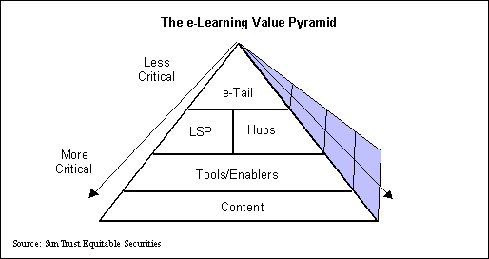 SmartforceSabaDocentSkillsoftCentraLearn2.comУ мережі Інтернет представлений цілий ряд навчальних порталів, що надають доступ до бібліотек навчальних курсів:SkillsoftSmartforceNetgThinqMentergyKnowldegeplanetLearn2DigitalthinkКомпанії Smartforce і Skillsoft завершили процес об'єднання, утворивши найбільшого постачальника англомовного учбового контента в світі (з бібліотекою із понад 3000 годин навчальних матеріалів)Об'єм ринку навчання через інтернет в США в 2012 році - $21.5 млрд. У цю оцінку не входять продажі програмних продуктів, а також продажі навчальних курсів на інших носіях, таких як CD.В університетському середовищі США дистанційне навчання отримало дуже широке поширення. В даний час більше 60% університетів США використовують електронне навчання.Нещодавно відбулася конференція у Вашингтоні, на якій Чарлі Шулер з освітнього проекту Sesame Workshop заявив: «У розвитку мобільного навчання наступає переломний момент». Журналісти, аналітики, політики і представники галузі безпровідного зв’язку зустрілись на конференції, щоб обговорити майбутнє освітніх технологій і роль мобільного зв’язку і відповідних абонентських засобів, які можуть серйозно допомогти в організації навчання. Однією з ініціатив, на яку звернули увагу учасники конференції, став пілотний проект Project K-Neck, у якому технологія мобільного безпровідного зв’язку використовується для розв’язання математичних завдань у певних школах Північної Кароліни. Дослідники підкреслили, що сама собою технологія не підвищить якості навчання, але сучасні засоби, у тому числі мобільні телефони, які нині так поширені, можуть ефективно використовуватися в програмі освіти, якщо ВНЗ зроблять їх частиною стратегії залучення, групових занять і навчання під керівництвом викладача.Пропонуємо розглянути Хайфську (Ізраїль) модель дистанційного навчання. 450 школярів з 12-ти хайфських шкіл випробували модель дистанційного навчання, призначену для навчання через Інтернет у екстрених випадках. Ця особлива система дистанційного навчання складається з навчальних одиниць, розрахованих на річну навчальну програму. Це інтерактивні уроки з інформацією з певної теми, завданнями і тестами на розуміння, фільмами, відеороликами, слайд-шоу, іграми, розважальними заняттями з можливістю отримати оцінки, перевірки і спостереження за роботою студентів. Особливість хайфської моделі у тому, що всі навчальні матеріали і посібники розроблені і продовжують розроблятися вчителями цих шкіл на основі відпрацьованих ними методів дистанційної освіти. Пробне заняття, проведене з метою перевірки роботи системи, містило лекції на різні теми й імітувало ситуацію, у якій викладачі проводять заняття вдома через Інтернет. Так, студент, що знаходиться у будь-якій точці країни або за кордоном, може продовжити навчання в будь-який час доби і підтримувати зв’язок з викладачем. Нині проект, який призначений був спочатку лише для використання у надзвичайних ситуаціях (наприклад, війна), використовується і як нетрадиційний навчальний посібник протягом навчального року.Прикладом великих проектів, які спрямовані на реалізацію принципів дистанційного навчання на корпоративному рівні, є проект корпорації АТ&Т «AT&T Learning Network», у межах якого підтримується розвиток засобів і технологій електронного дистанційного навчання на основі єдиних підходів і стандартів систем розподіленого навчання, а також проект Світового банку «Навчальної Мережі Глобального Розвитку Світового банку», за яким створена міжнародна розгалужена мережа центрів дистанційного навчання у 50 країнах світу, у тому числі і в Україні, спільна мережева діяльність яких відповідає міжнародним стандартам і підпорядковується єдиному корпоративному підходу.В Україні прикладом реалізації такого підходу на національному рівні є проект створення Української науково-освітньої мережі «УРАН», яка забезпечує установи, організації і фізичних осіб, що працюють у сфері освіти, науки і культури України, професійних потреб і забезпечення розвитку зазначених галузей суспільства, інформаційними послугами на основі Інтернет-технологій для їх реалізації. Уже нині мережа «УРАН» має розгалужену інфраструктуру, а її засоби забезпечують якісну електронну взаємодію своїх користувачів, надають їм широкий спектр мережевих сервісів. На основі мережі «УРАН» створюється комп’ютерно-технологічна платформа єдиного інформаційно-освітнього середовища України з підтримкою систем дистанційного навчання.ВИСНОВКИОтже, ця робота розкриває суть дистанційного навчання, передумови його виникнення, розвиток на сучасному етапі та подальші перспективи. Воно виникло як наслідок процесу інформатизації суспільства та освіти, як найбільш перспективна, гуманістична, інтегральна форма освіти, орієнтована на індивідуалізацію навчання. Впровадження сучасних інформаційних технологій у повсякденне життя українських громадян стало каталізатором для розвитку процесів пов’язаних з дистанційним навчанням. Інтернет, як джерело інформації, давно вже став реальністю, а розвиток телекомунікацій, без яких ця форма навчання немислима, йде швидкими темпами. Таким чином, одна з умов реалізації дистанційного навчання, а саме підготовка технічної бази, фактично поступово виконується. Незважаючи на те, що саме технічний потенціал сучасних інформаційних технологій допомагає реалізувати одне з головних переваг дистанційного навчання – навчання на відстані, створення у навчальному закладі відповідної матеріально-технічної бази не дозволить досягти значного ефекту. Головним все-таки є наявність і розробка учбово-методичного забезпечення для самостійної роботи студентів. Електронні носії інформації дозволяють впроваджувати так звані «електронні лекції». Лекційний матеріал може бути викладений у вигляді тексту, озвучений і доповнений відеоматеріалами; мова йде про відеолекції, слайди-лекції, якісні комп’ютерні тренінги, різного роду тести та навчальні програми, додатковий ілюстративний матеріал, а також доступ у потрібний час до довідкових даних, словникових термінів. Головна перевага даних матеріалів полягає у тому, що студент зможе самостійно користуватись ними в зручний для себе час. Для дистанційного навчання особливого значення набуває наявність і саме головне якість електронних підручників, що повинні бути по всіх дисциплінах навчального плану. Робота з електронним підручником дозволяє зробити навчальний процес індивідуальним. Кожен студент сам вибирає послідовність вивчення навчального матеріалу виходячи зі свого інтересу і можливостей. Під час дистанційного навчання значно збільшується частка самостійної роботи студентів, а це у свою чергу призводить до зміни змісту, форм і методів навчання. Суть роботи викладача в даних умовах полягає не в читанні лекцій, а в створенні учбово-методичного забезпечення дисципліни в електронному вигляді, у постійній роботі над внесенням необхідних змін у навчальний матеріал, підборі кольорових ілюстрацій, графіків, створенні Flash-анімацій, тестів для самоконтролю. На підставі цього дистанційне навчання мусить характеризуватися високою професійністю викладача, прагненням до співпраці з колегами та студентами на шляху досягнення високих якісних результатів освіти. Але на шляху дистанційної освіти є чимало труднощів. Залишаються невирішеними питання проведення контролю знань студентів. При наявності якісних комунікаційних каналів іспити можна проводити за допомогою двосторонніх відеоконференцій. Але тут виникає проблема – якості зв'язку. На сайтах деяких вузів працюють системи конференцій, але це скоріше виключення, ніж правило. Інші переваги Інтернету - доступ до глобальних бібліотек, баз даних найбільших університетів, жива робота з викладачами й іншими слухачами, здача іспитів у режимі "он-лайн", цифрове відео - поки що так і залишаються проблемами. Тому єдиним реально працюючим інструментом для дистанційного навчання стала електронна пошта. Дистанційне навчання засноване на сучасних інформаційних і комунікаційних технологіях навчання й підвищення кваліфікації. Дистанційні технології навчання можна розглядати як природний етап еволюції традиційної системи освіти від дошки з крейдою до електронної дошки й комп'ютерних навчальних систем, від книжкової бібліотеки до електронної, від звичайної аудиторії до віртуальної аудиторії. Ефективність дистанційного навчання заснована на тому, що ті, кого навчають, самі почувають необхідність подальшого навчання, а не піддаються тиску з боку. Дистанційна освіта стала справжньою новацією ХХІ століття. Віртуальний курс лекцій дозволяє скоротити або розтягти час навчання за своїм розсудом. Ефективність дистанційного навчання полягає і в тому, що можливість навчатися дистанційно не обмежує можливості навчатися й удосконалюватися в професійній діяльності під час роботи на підприємстві. Серед переваг такого навчання називається можливість займатися у будь- якому місці, де є комп'ютер, матеріал відповідає усім вимогам, які пред'являються до студентів будь-якого вузу, крім того, у студента є можливість виконувати завдання у зручний для нього час. Серед недоліків – процес виконання завдань залишається за кадром. Теоретично їх може зробити хтось інший.СПИСОК ВИКОРИСТАНИХ ДЖЕРЕЛАнтонов В.М. Сучасні комп’ютерні мережі. – К.: „МК-Прес”, 2005. – 480 с.Антонов Г. Дистанційне навчання: мода чи потреба? // Освіта України. –2003. – 4 квітня (№ 25). – С. 10.Биков В. Ю., Кухаренко В. М., Сиротинко Н. Г., Рибалко О. В., Богачков Ю. М. Технологія розробки дистанційного курсу: Навчальний посібник / За ред. В. Ю. Бикова та В. М. Кухаренка. – К.: Міленіум, 2008. – 324 с.Варзар Т. Дистанційна освіта в сучасній освітній діяльності //Українознавство. – 2005. – № 1. – С. 116–119. – Бібліогр.: 7 назв.Козлакова Г.О. Використання засобів Ітернет у науково-Педагогічних дослідженнях. Нові інформаційні технології в навчальних закладах України. – Матеріали Міжнародної конференції пам'яті проф. І.І. Мархеля. – Одеса, 2005 Колин К.К. Фундаментальные основы информатики: социальная информатика: Учеб. пособие – М.: Деловая книга, 2004. Кремень В.Г. – Освіта і наука в Україні – інноваційні аспекти. Стратегія. Реалізація. Результати. – К: Грамота, 2005 – 448с. Кузнецов А. А., Пинский А. А., Рыжаков М. В., Филатова Л. О. Структура и принципы формирования содержания профильного обучения на старшей ступени. – М., 2003.Моисеева М.В., Полат Е.С., Бухаркина М.Ю., Нежурина М.И. Интернет-обучение: технологии педагогического дизайна. – М., 2004.ОПЕРЕЖАЮЩЕЕ ОБУЧЕНИЕ ИНФОРМАЦИОННЫМ ТЕХНОЛОГИЯМ ПРИ ПОДГТОВКЕ СПЕЦИАЛИСТОВ А.Ю. Лагошный (Украина, Днепропетровск, ГВУЗ «Приднепровская государственная академия строительства и архитектуры») Е.А. Лагошная (Украина, Днепропетровск, ГВУЗ «Национальный горный университет»)Сайт Українського центра дистанційного навчання www.distance-learning.com.ua Сисоєва С. О. Методологічні проблеми дистанційного навчання // Вісн. Акад. дистанц. освіти. – 2014. – № 2. – С. 21– 28.Таланчук П.М., Шевцов А.Г., Бажан В.Т., Ген-ба В.М.. Створення дидактичних матеріалів з дистанційної форми навчання: Інформ.-метод. зб. – К.: Ун-т "Україна", 2001. – 48 с.Таналіс М. Дидактичний контекст дистанційного навчання // Вісн. Акад. дистанц. освіти. – 2004. – № 2. – С. 51–57.Шабанов А. Г. Формы, методы и средства в дистанционном обучении // Инновации в образовании. – 2005. – № 2. – С. 102–116.http://catalog.i.uahttp://distancnavch.blogspot.com/2012/12/blog-post_2722.htmlhttp://el.puet.edu.ua/node/24http://kerivnyk.info/perevahy-ta-nedoliky-dystantsijnoho-navchannyahttp://kpi.ua/805-9http://lifer.com.ua/distancijne-navchannya-plyusi-i-minusi.htmlhttp://liyalno1.blogspot.com/2013/03/blog-post_24.htmlhttp://vnz.org.ua/statti/8061-perevagy-ta-problemy-dystantsijnoyi-osvityhttp://www.knigka.org.uahttp://www.osvita.org.uahttp://www.osvita.org.ua/distance/articles/18/http://www.osvita24.com.ua/news/item/226/https://bokmal.com.ua/people/perevaghy-ta-nedoliky-dystancijnoji-osvity/https://stimul.kiev.ua/articles.htm?a=perevagi_ta_nedoliki_dennogo_ta_distantsiynogo_navchannyahttps://ukr.segodnya.ua/lifestyle/psychology/vse-plyusy-i-minusy-distancionnogo-obucheniya-707206.html